World Book – Early PeoplesThe perfect database to use for your 6th grade Ancient Egypt project!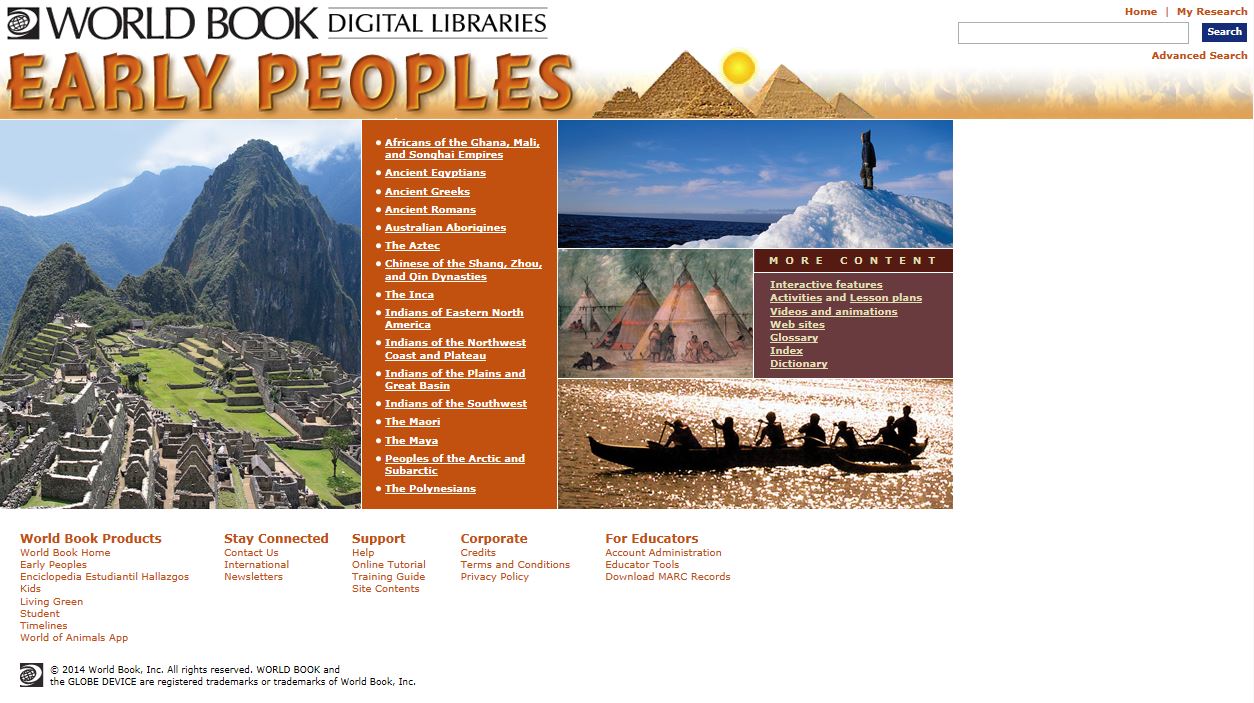 You can find this database on the RFMS Media Center webpage: Online Resources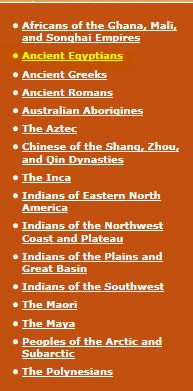 Click “Ancient Egyptians” found in the central orange column.The Table of Contents will load: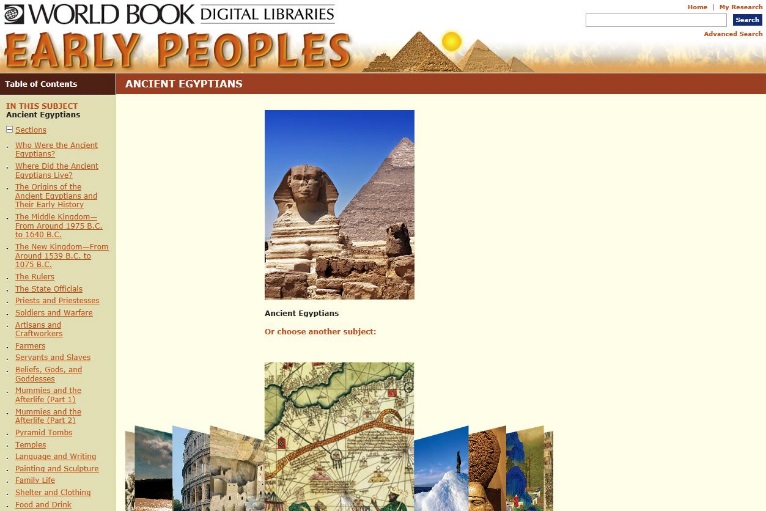 Now we are ready to RESEARCH!You can use the Table of Contents (on the left) or the Search Box (upper right hand of screen) to conduct your search.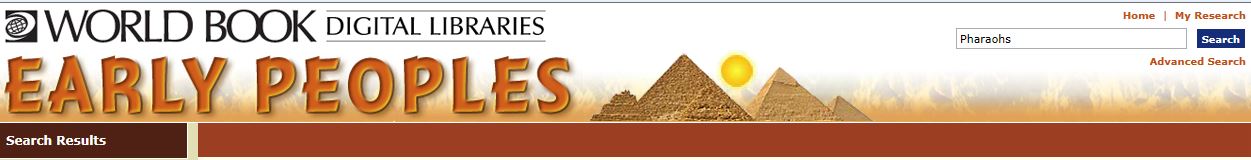 Type in your keyword Click Search or press EnterYou will see a list of articles, click one whose description interests you.On the article page you will find: 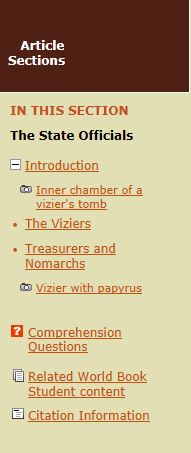   Article Sections – 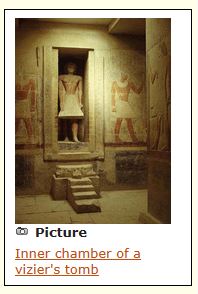   Click to navigate to particular sections of the articleTool Box – Print, Email, Save, Text to Read, and Translate options 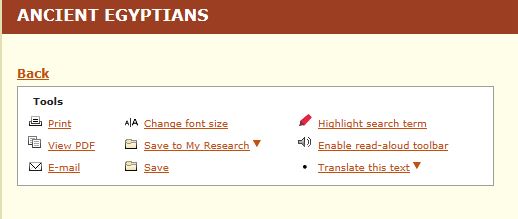 Pictures – Captions are hyperlinked for more information         Dictionary – double click on any word to see the dictionary definition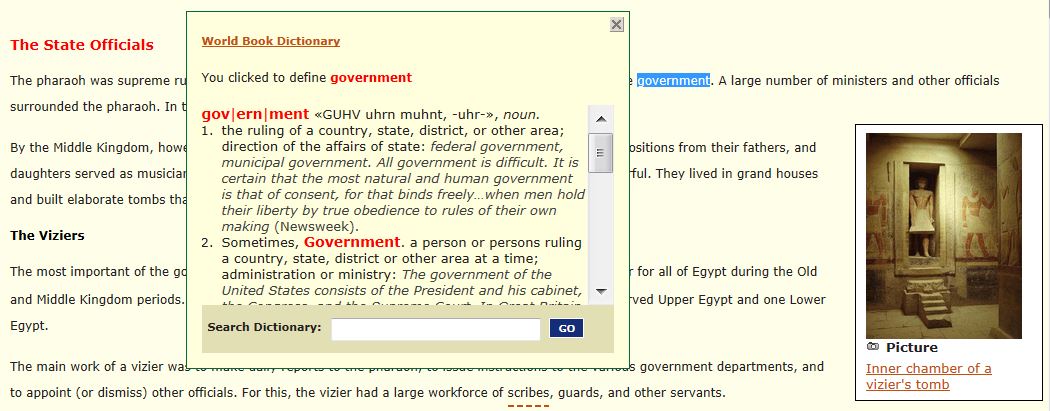 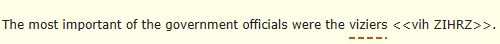 Glossary – hover over an underlined word to see the glossary terms Content Standards – allows students and teachers to see how articles relate to curriculum content standards 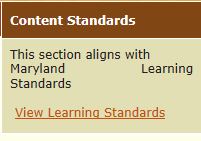                             Activities – Further enrichment opportunities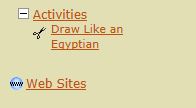 Links to related Student Content –for further research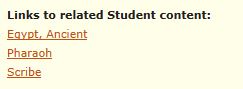 Citation Information – MLA, APA, and Harvard formats for the article, plus citation tips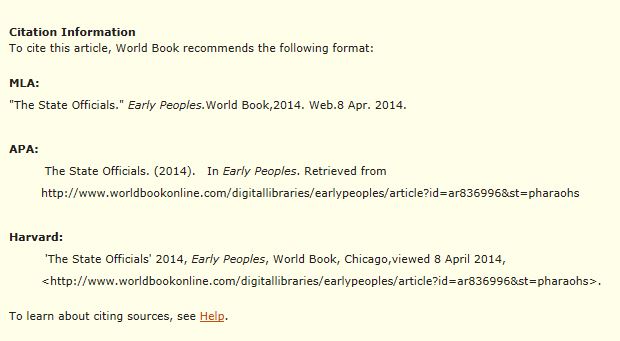 